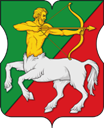 СОВЕТ  ДЕПУТАТОВМУНИЦИПАЛЬНОГО  ОКРУГА  БУТЫРСКИЙР Е Ш Е Н И Е20.10.2020 № 01-04/12-9                                                                                                                                                                                                                    О депутатском запросе по вопросуполучения материалов по обоснованиюПроекта планировки территории, прилегающей к Московским центральным диаметрам: МЦД-1 «Одинцово-Лобня», участок от Савеловского вокзаладо Октябрьской железной дороги     В соответствии с Законом города Москвы от 6 ноября 2002 года № 56                                    «Об организации местного самоуправления в городе Москве» и Уставом муниципального округа Бутырский Совет депутатов муниципального округа Бутырский решил:     1. Направить в Москомархитектуру депутатский запрос по вопросу получения материалов по обоснованию Проекта планировки территории, прилегающей                               к Московским центральным диаметрам: МЦД-1 «Одинцово-Лобня», участок                           от Савеловского вокзала до Октябрьской железной дороги (приложение).     2.   Разместить настоящее решение на официальном сайте www.butyrskoe.ru.     3. Контроль за исполнением данного решения возложить на председателя Постоянной комиссии Совета депутатов муниципального округа Бутырский                           по вопросам градостроительства, земельных отношений и экологии Лаврова А.Б.Глава муниципального округа Бутырский                                       А.П. Осипенко                                                                                         Приложение                                                                                  к решению Совета депутатов                                                                                 муниципального округа Бутырский                                                                                 от 20 октября 2020г. № 01-04/12-9СОВЕТ  ДЕПУТАТОВМУНИЦИПАЛЬНОГО  ОКРУГА  БУТЫРСКИЙДЕПУТАТСКИЙ  ЗАПРОС                                                                                                 Председателю                                                                                                  Комитета по архитектуре                                                                                                  и градостроительству                                                                                                  города Москвы                                                                                                  Ю.В. КняжевскойУважаемая Юлиана Владимировна!     Совет депутатов муниципального округа Бутырский просит Вас о получении материалов по обоснованию Проекта планировки территории, прилегающей                               к Московским центральным диаметрам: МЦД-1 «Одинцово-Лобня», участок                           от Савеловского вокзала до Октябрьской железной дороги (или ссылки                                           на источники).      Названные материалы на Публичные слушания представлены не были.С искренним уважением,Глава муниципального округа Бутырский                             А.П. ОсипенкоДепутатский запрос принят на заседанииСовета депутатов муниципального округа Бутырский20 октября 2020 года решением № 01-04/12-9